安徽工程大学公共邮箱使用维护人操作指南学校公共邮箱使用维护人（也就是公共邮箱实际使用人），务必申请自己的个人邮箱（域名为@ahpu.edu.cn）。维护人登录自己的个人邮箱后。如下图，点击切换到公共邮箱，即可看到与个人邮箱关联的公共邮箱。进入后即可收发邮件，无需账号密码。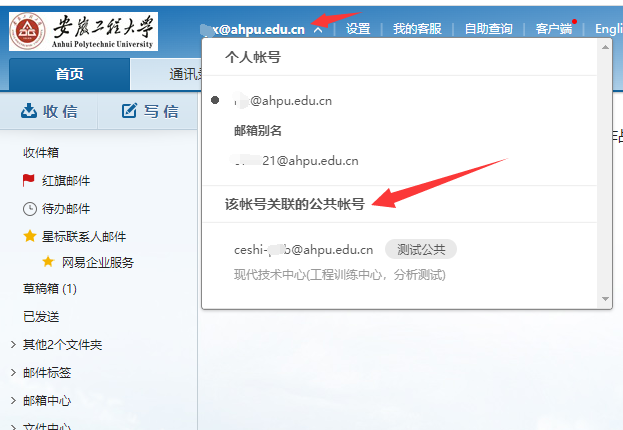 使用维护人有变更（增加或者删除），请致电：0553-2871341，刘老师。